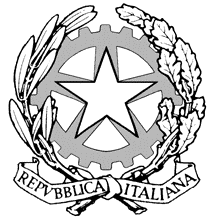 ISTITUTO COMPRENSIVO STATALE 3 “SAN BERNARDINO – BORGO TRENTOVia G. Camozzini, 5 – 37126 Verona (VR) Tel. 045 8349055/830276                                                                                                             E- Mail: vric89200e@istruzione.it  Pec: vric89200e@pec.istruzione.it Sito:  www.comprensivo03vr.edu.itPIANO DIDATTICO PERSONALIZZATO1. Sezione AnagraficaDATI RELATIVI ALL’ALUNNO*Cognome e nome: __________________________________________________________Luogo e data di nascita: ______________________________________________________Cittadinanza _________________________________Anno di arrivo in Italia ____________Scuola:	       Infanzia                             Primaria			 Secondaria di I grado			Plesso di: ____________________   Classe: _________ Sez. _________2. Analisi dei bisogni e delle risorse2.a DIAGNOSI (solo se presentata)Redatta dal dott. ___________________________________ in data  ___ /___ / _________presso ____________________________________________________________________2.b OSSERVAZIONI O MISURAZIONI SISTEMATICHEOSSERVAZIONI INIZIALI  SUGLI APPRENDIMENTI  CARATTERISTICHE DEL PROCESSO DI APPRENDIMENTO E COMPORTAMENTOIndicare dove emergono le difficoltà più rilevanti, facendo riferimento in particolare ai seguenti ambiti (riferiti all’età del bambino)Selezionare le informazioni necessarie per eseguire la consegnaMantenere l’attenzione per il tempo utile a completare la consegnaResistere agli elementi distraesti presenti nell’ambiente o a pensieri divagantiSeguire le istruzioni e rispettare le regole (non a causa di comportamento oppositivo o di incapacità di comprensione)Utilizzare i processi esecutivi di individuazione e pianificazione necessarie all’esecuzione di compiti e problemi (solo per la Scuola Sec. di I grado)Regolare il comportamentoControllare / differire interventi inappropriati : aspettare il proprio turno nel gioco o nella conversazione …Applicare in modo efficiente strategie di studio (solo per la Scuola Sec. di I grado)Costruire e mantenere relazioni positive con i coetaneiAutoregolare le proprie emozioniAffrontare adeguatamente situazioni di frustrazioneGestire il livello di motivazione interna approdando molto precocemente ad uno stato di “noia”Evitare stati di eccessiva demotivazione ed ansiaControllare i livelli di aggressivitàSeguire i ritmi di apprendimento della classe a causa delle difficoltà attentiveAltro___________________________________________________________________________________2c individuazione del BES con riferimento alle considerazioni pedagogico didattiche(estratto del verbale del Consiglio di classe)2d PUNTI DI FORZA (interessi, predisposizioni, competenze anche extrascolastiche, amicizie, impegno sui compiti graditi, abilità particolari in determinate aree disciplinari): ______________________________________________________________________________________________________________________________________________________________________________________________________________________________________________________________________________________________________________________________________________CONSAPEVOLEZZA DEL PROPRIO MODO DI APPRENDERE (per la scuola secondaria)	Acquisita	Da rafforzare	Da sviluppare3. Programmazione degli interventi didattico – educativi( compilare solo le parti relative   ai bisogni dell’alunno)3.a interventi per potenziare l’autonomia di studio ed i processi cognitivi3.b Interventi per potenziare le competenze di comprensione del testo3.c interventi personalizzati con strategie di facilitazione3.d Strutturazione: esplicitazione lo svolgimento di attività problematiche – eventuali strumenti di supporto3.e Obiettivi minimi attesi per ogni area disciplinare4.  Eventuali strumenti compensativi e modalità per promuoverne l’utilizzo5. Misure dispensative(ATTIVITÀ DIDATTICHE INDIVIDUALIZZATE E PERSONALIZZATE)Indicare, tra le seguenti, solamente quelle prioritarie per l’anno scolastico in corso: Aiuti visiviTempi di lavoro brevi o con piccole pauseGratificazioni immediate, ravvicinate e frequentiProcedure di controllo degli antecedenti e dei conseguentiPredisporre un ambiente di lavoro dove siano ridotte al minimo le fonti di distrazioneDefinire con tutta la classe poche e chiare regole di comportamentoConcordare con l’alunno piccoli e realistici obiettivi comportamentali e didattici da raggiungere nel giro di qualche settimanaAllenare l’alunno ad organizzare il materiale sul proprio banco e all’uso del diarioIncoraggiare l’uso di diagrammi di flusso, tracce, tabelle, parole chiave per favorire l’apprendimento e sviluppare la comunicazione e l’attenzioneFavorire l’uso del computer e di enciclopedie multimediali, vocabolari su CD, ecc.Evitare di comminare punizioni quali un aumento dei compiti di casa, una riduzione dei tempi di ricreazione e di gioco, l’esclusione dalla partecipazione alle giteAltro ______________________________________________________________________
__________________________________________________________________________6. CRITERI E MODALITA’ DI VERIFICA E VALUTAZIONE Prove scritte suddivise in più parti / quesitiInvitare lo studente ad effettuare un accurato controllo del proprio compito prima di consegnarloAssicurarsi che, durante le interrogazioni, l’alunno abbia riflettuto sulla domanda ed incoraggiare una seconda risposta qualora tenda a rispondere frettolosamenteComunicare in modo chiaro i tempi necessari per l’esecuzione di un compito, tenendo conto che un alunno ADHD può necessitare di tempi maggiori rispetto alla classe o viceversa può avere l’attitudine ad affrettare eccessivamente la conclusione.Valutare gli elaborati scritti in base al contenuto, senza considerare esclusivamente gli errori di distrazione, valorizzando il prodotto e l’impegno piuttosto che la formaNella valutazione del comportamento tenere conto del forte condizionamento dei sintomi del disturboAltro (specificare: ___________________________________________________)  7.  PATTO EDUCATIVO/FORMATIVO CON LA FAMIGLIASi concordano: le modalità di assegnazione dei compiti per casa e la loro distribuzione settimanale, le modalità di aiuto ( chi, come, per quanto tempo, per quali attività/discipline 
segue l’alunno nello studio) _____________________________________________________ ________________________________________________________________________________________________________________________________________________________________________________________________________________________________________________Le parti coinvolte si impegnano a rispettare quanto condiviso e concordato, nel presente PDP, per il successo formativo dell'alunno.FIRMA DEI DOCENTIVerona, ______________FIRMA DEI GENITORI   ___________________________     ____________________________     IL DIRIGENTE SCOLASTICO              ____________________________                               							LETTURA STRUMENTALERapidità: molto bassa bassa prestazione sufficiente/buonaCorrettezza: presenza di inversioni presenza di sostituzioni presenza di omissioni/aggiunte(eventualmente specificare le prove somministrate)___________________________________________________________________________________________________________________________________)COMPRENSIONECOMPRENSIONE DELLA LETTURA parziale globale ma superficiale prestazione sufficiente/buonaCOMPRENSIONE DELL’ASCOLTO parziale globale ma superficiale prestazione sufficiente/buona(eventualmente specificare le prove somministrate: ___________________________________________________________________________________________________________________________________)SCRITTURATipo/i di carattere/i utilizzato/i:	 stampato maiuscolo	 stampato minuscolo corsivo Grafia:			 problemi di realizzazione del tratto grafico problemi di regolarità del tratto graficoTipologia di errori: 	 errori fonologici (scambio di grafemi, omissione e aggiunta di lettere o sillabe, inversioni, grafema inesatto) errori non fonologici (fusioni/separaz.  illegali, scambio di grafema omofono, omissione o aggiunta di h) altri errori (omissioni e aggiunta di accenti, omissioni e aggiunta di doppie, apostrofi, maiuscole)Produzione di frasi e testi: Strutturazione della frase strutturazione lacunosa frasi semplici	 frasi complete e ben strutturateStrutturazione dei testi strutturazione lacunosa testi brevi e semplici testi completi e ben strutturatiAltri aspetti: difficoltà nella copia (lavagna, testo…) lentezza nello scrivere difficoltà nel seguire la dettatura(eventualmente specificare le prove somministrate: ________________________________________________________________________________________________________________________________)PROPRIETÀ LINGUISTICA: difficoltà di organizzazione del discorso difficoltà nel ricordare nomi, date… altro ________________________________________________________________________LINGUE STRANIEREComprensione orale: difficoltà rilevanti difficoltà lievi prestazione sufficiente/buonaComprensione scritta: difficoltà rilevanti difficoltà lievi prestazione sufficiente/buonaProduzione orale: difficoltà rilevanti difficoltà lievi prestazione sufficiente/buonaProduzione scritta: difficoltà rilevanti difficoltà lievi prestazione sufficiente/buonaCONOSCENZA NUMERICA E CALCOLOProcessi lessicali (capacità di attribuire il nome ai numeri): difficoltà rilevanti difficoltà lievi prestazione sufficiente/buonaProcessi semantici (capacità di comprendere il significato dei numeri attraverso una rappresentazione mentale di tipo quantitativo): difficoltà rilevanti difficoltà lievi prestazione sufficiente/buonaProcessi sintattici (capacità di comprendere le relazioni spaziali tra le cifre che costituiscono i numeri ovvero il valore posizionale delle cifre): difficoltà rilevantidifficoltà lievi prestazione sufficiente/buonaCounting (capacità di conteggio) e calcolo orale e scritto: difficoltà rilevantidifficoltà lievi prestazione sufficiente/buona(eventualmente specificare le prove somministrate: ______________________________________________________________________)RISOLUZIONE DEI PROBLEMI difficoltà rilevantidifficoltà lievi prestazione sufficiente/buonaGEOMETRIA (RAPPRESENTAZIONE GRAFICA)  difficoltà rilevantidifficoltà lievi prestazione sufficiente/buonaMETODO DI STUDIO (classe IV E V e Scuola Sec. Di I Grado) sottolinea, identifica parole-chiave, utilizza  schemi e/o mappe fatte da altri (insegnanti, genitori, …) sottolinea, identifica parole-chiave, fa schemi e/o mappe con guida     sottolinea, identifica parole-chiave, fa schemi e/o mappe autonomamente  Altre strategie: _______________________ ___________________________________________________________________________________________________________________________COGNOME E NOMEDISCIPLINAFIRMA